Организация Союз «Молодые профессионалы (Ворлдскиллс Россия)» (далее WSR) в соответствии с уставом организации и правилами проведения конкурсов установила нижеизложенные необходимые требования владения этим профессиональным навыком для участия в соревнованиях по компетенции.Техническое описание включает в себя следующие разделы:1. ВВЕДЕНИЕ	41.1. НАЗВАНИЕ И ОПИСАНИЕ ПРОФЕССИОНАЛЬНОЙ КОМПЕТЕНЦИИ	41.2. ВАЖНОСТЬ И ЗНАЧЕНИЕ НАСТОЯЩЕГО ДОКУМЕНТА	41.3. АССОЦИИРОВАННЫЕ ДОКУМЕНТЫ	42. СПЕЦИФИКАЦИЯ СТАНДАРТА WORLDSKILLS (WSSS)	52.1. ОБЩИЕ СВЕДЕНИЯ О СПЕЦИФИКАЦИИ СТАНДАРТОВ WORLDSKILLS (WSSS)	53. ОЦЕНОЧНАЯ СТРАТЕГИЯ И ТЕХНИЧЕСКИЕ ОСОБЕННОСТИ ОЦЕНКИ	83.1. ОСНОВНЫЕ ТРЕБОВАНИЯ	84. СХЕМА ВЫСТАВЛЕНИЯ ОЦЕНКИ	94.1. ОБЩИЕ УКАЗАНИЯ	94.2. КРИТЕРИИ ОЦЕНКИ	104.3. СУБКРИТЕРИИ	114.4. АСПЕКТЫ	114.5. МНЕНИЕ СУДЕЙ (СУДЕЙСКАЯ ОЦЕНКА)	124.6. ИЗМЕРИМАЯ ОЦЕНКА	134.7. ИСПОЛЬЗОВАНИЕ ИЗМЕРИМЫХ И СУДЕЙСКИХ ОЦЕНОК	134.8. СПЕЦИФИКАЦИЯ ОЦЕНКИ КОМПЕТЕНЦИИ	134.9. РЕГЛАМЕНТ ОЦЕНКИ	195. КОНКУРСНОЕ ЗАДАНИЕ	195.1. ОСНОВНЫЕ ТРЕБОВАНИЯ	195.2. СТРУКТУРА КОНКУРСНОГО ЗАДАНИЯ	205.3. ТРЕБОВАНИЯ К РАЗРАБОТКЕ КОНКУРСНОГО ЗАДАНИЯ	205.4. РАЗРАБОТКА КОНКУРСНОГО ЗАДАНИЯ	215.5 УТВЕРЖДЕНИЕ КОНКУРСНОГО ЗАДАНИЯ	235.6. СВОЙСТВА МАТЕРИАЛА И ИНСТРУКЦИИ ПРОИЗВОДИТЕЛЯ	236. УПРАВЛЕНИЕ КОМПЕТЕНЦИЕЙ И ОБЩЕНИЕ	246.1 ДИСКУССИОННЫЙ ФОРУМ	246.2. ИНФОРМАЦИЯ ДЛЯ УЧАСТНИКОВ ЧЕМПИОНАТА	246.3. АРХИВ КОНКУРСНЫХ ЗАДАНИЙ	246.4. УПРАВЛЕНИЕ КОМПЕТЕНЦИЕЙ	247. ТРЕБОВАНИЯ ОХРАНЫ ТРУДА И ТЕХНИКИ БЕЗОПАСНОСТИ	257.1 ТРЕБОВАНИЯ ОХРАНЫ ТРУДА И ТЕХНИКИ БЕЗОПАСНОСТИ НА ЧЕМПИОНАТЕ	257.2 СПЕЦИФИЧНЫЕ ТРЕБОВАНИЯ ОХРАНЫ ТРУДА, ТЕХНИКИ БЕЗОПАСНОСТИ И ОКРУЖАЮЩЕЙ СРЕДЫ КОМПЕТЕНЦИИ	258. МАТЕРИАЛЫ И ОБОРУДОВАНИЕ	268.1. ИНФРАСТРУКТУРНЫЙ ЛИСТ	268.2. МАТЕРИАЛЫ, ОБОРУДОВАНИЕ И ИНСТРУМЕНТЫ В ИНСТРУМЕНТАЛЬНОМ ЯЩИКЕ (ТУЛБОКС, TOOLBOX)	278.3. МАТЕРИАЛЫ И ОБОРУДОВАНИЕ, ЗАПРЕЩЕННЫЕ НА ПЛОЩАДКЕ	288.4. ПРЕДЛАГАЕМАЯ СХЕМА КОНКУРСНОЙ ПЛОЩАДКИ	309. ОСОБЫЕ ПРАВИЛА ВОЗРАСТНОЙ ГРУППЫ 14-16 ЛЕТ	31Copyright © 2017 СОЮЗ «ВОРЛДСКИЛЛС РОССИЯ» Все права защищеныЛюбое воспроизведение, переработка, копирование, распространение текстовой информации или графических изображений в любом другом документе, в том числе электронном, на сайте или их размещение для последующего воспроизведения или распространения запрещено правообладателем и может быть осуществлено только с его письменного согласия1. ВВЕДЕНИЕ1.1. Название и описание профессиональной компетенции1.1.1	Название профессиональной компетенции: Столярное дело1.1.2	Описание профессиональной компетенции.Столя́р — профессиональный рабочий, ремесленник, работающий с деревом, изготавливающий изделия из дерева или изделия на основе дерева. Столяр занимается столярными работами: изготовлением сложной мебели, дверей, окон, арок, лестниц и других изделий из массива древесины, без резьбы вручную. Столяр работает ручным, электрифицированным инструментом и на деревообрабатывающих станкахПрофессия столяра востребована в мебельном производстве, в строительстве домов, в отделке домов, в авиационной промышленности (изготовление деревянных планеров и частей самолетов) и в других сферах.Столяр должен знать: свойства древесины разных пород, способы ее обработки; дефекты древесины, способы изготовления, пригонки и навески столярных изделий; технологию и оборудование.1.2. ВАЖНОСТЬ И ЗНАЧЕНИЕ НАСТОЯЩЕГО ДОКУМЕНТАДокумент содержит информацию о стандартах, которые предъявляются участникам для возможности участия в соревнованиях, а также принципы, методы и процедуры, которые регулируют соревнования. При этом WSR признаёт авторское право WorldSkillsInternational (WSI). WSR также признаёт права интеллектуальной собственности WSI в отношении принципов, методов и процедур оценки.Каждый эксперт и участник должен знать и понимать данное Техническое описание.1.3. АССОЦИИРОВАННЫЕ ДОКУМЕНТЫПоскольку данное Техническое описание содержит лишь информацию, относящуюся к соответствующей профессиональной компетенции, его необходимо использовать совместно со следующими документами:WSR, Регламент проведения чемпионата;WSR, онлайн-ресурсы, указанные в данном документе.WSR, политика и нормативные положенияИнструкция по охране труда и технике безопасности по компетенции2. СПЕЦИФИКАЦИЯ СТАНДАРТА WORLDSKILLS (WSSS)2.1. ОБЩИЕ СВЕДЕНИЯ О СПЕЦИФИКАЦИИ СТАНДАРТОВ WORLDSKILLS (WSSS)WSSS определяет знание, понимание и конкретные компетенции, которые лежат в основе лучших международных практик технического и профессионального уровня выполнения работы. Она должна отражать коллективное общее понимание того, что соответствующая рабочая специальность или профессия представляет для промышленности и бизнеса.Целью соревнования по компетенции является демонстрация лучших международных практик, как описано в WSSS и в той степени, в которой они могут быть реализованы. Таким образом, WSSS является руководством по необходимому обучению и подготовке для соревнований по компетенции.В соревнованиях по компетенции проверка знаний и понимания осуществляется посредством оценки выполнения практической работы. Отдельных теоретических тестов на знание и понимание не предусмотрено.WSSS разделена на четкие разделы с номерами и заголовками.Каждому разделу назначен процент относительной важности в рамках WSSS. Сумма всех процентов относительной важности составляет 100.В схеме выставления оценок и конкурсном задании оцениваются только те компетенции, которые изложены в WSSS. Они должны отражать WSSS настолько всесторонне, насколько допускают ограничения соревнования по компетенции.Схема выставления оценок и конкурсное задание будут отражать распределение оценок в рамках WSSS в максимально возможной степени. Допускаются колебания в пределах 5% при условии, что они не исказят весовые коэффициенты, заданные условиями WSSS.3. ОЦЕНОЧНАЯ СТРАТЕГИЯ И ТЕХНИЧЕСКИЕ ОСОБЕННОСТИ ОЦЕНКИ3.1. ОСНОВНЫЕ ТРЕБОВАНИЯСтратегия устанавливает принципы и методы, которым должны соответствовать оценка и начисление баллов WSR.Экспертная оценка лежит в основе соревнований WSR. По этой причине она является предметом постоянного профессионального совершенствования и тщательного исследования. Накопленный опыт в оценке будет определять будущее использование и направление развития основных инструментов оценки, применяемых на соревнованиях WSR: схема выставления оценки, конкурсное задание и информационная система чемпионата (CIS).Оценка на соревнованиях WSR попадает в одну из двух категорий: измерение и судейское решение. Для обеих категорий оценки использование точных эталонов для сравнения, по которым оценивается каждый аспект, является существенным для гарантии качества.Схема выставления оценки должна соответствовать процентным показателям в WSSS. Конкурсное задание является средством оценки для соревнования по компетенции, и оно также должно соответствовать WSSS. Информационная система чемпионата (CIS) обеспечивает своевременную и точную запись оценок, что способствует надлежащей организации соревнований.Схема выставления оценки в общих чертах является определяющим фактором для процесса разработки Конкурсного задания. В процессе дальнейшей разработки Схема выставления оценки и Конкурсное задание будут разрабатываться и развиваться посредством итеративного процесса для того, чтобы совместно оптимизировать взаимосвязи в рамках WSSS и Стратегии оценки. Они представляются на утверждение Менеджеру компетенции вместе, чтобы демонстрировать их качество и соответствие WSSS.4. СХЕМА ВЫСТАВЛЕНИЯ ОЦЕНки4.1. ОБЩИЕ УКАЗАНИЯВ данном разделе описывается роль и место Схемы выставления оценки, процесс выставления экспертом оценки конкурсанту за выполнение конкурсного задания, а также процедуры и требования к выставлению оценки.Схема выставления оценки является основным инструментом соревнований WSR, определяя соответствие оценки Конкурсного задания и WSSS. Она предназначена для распределения баллов по каждому оцениваемому аспекту, который может относиться только к одному модулю WSSS.Отражая весовые коэффициенты, указанные в WSSS Схема выставления оценок устанавливает параметры разработки Конкурсного задания. В зависимости от природы навыка и требований к его оцениванию может быть полезно изначально разработать Схему выставления оценок более детально, чтобы она послужила руководством к разработке Конкурсного задания. В другом случае разработка Конкурсного задания должна основываться на обобщённой Схеме выставления оценки. Дальнейшая разработка Конкурсного задания сопровождается разработкой аспектов оценки. В разделе 2.1 указан максимально допустимый процент отклонения, Схемы выставления оценки Конкурсного задания от долевых соотношений, приведенных в Спецификации стандартов.Схема выставления оценки и Конкурсное задание могут разрабатываться одним человеком, группой экспертов или сторонним разработчиком. Подробная и окончательная Схема выставления оценки и Конкурсное задание, должны быть утверждены Менеджером компетенции.Кроме того, всем экспертам предлагается представлять свои предложения по разработке Схем выставления оценки и Конкурсных заданий на форум экспертов для дальнейшего их рассмотрения Менеджером компетенции.Во всех случаях полная и утвержденная Менеджером компетенции Схема выставления оценки должна быть введена в информационную систему соревнований (CIS) не менее чем за два дня до начала соревнований, с использованием стандартной электронной таблицы CIS или других согласованных способов. Главный эксперт является ответственным за данный процесс.4.2. КРИТЕРИИ ОЦЕНКИОсновные заголовки Схемы выставления оценки являются критериями оценки. В некоторых соревнованиях по компетенции критерии оценки могут совпадать с заголовками разделов в WSSS; в других они могут полностью отличаться. Как правило, бывает от пяти до девяти критериев оценки, при этом количество критериев оценки должно быть не менее трёх. Независимо от того, совпадают ли они с заголовками, Схема выставления оценки должна отражать долевые соотношения, указанные в WSSS.Критерии оценки создаются лицом (группой лиц), разрабатывающим Схему выставления оценки, которое может по своему усмотрению определять критерии, которые оно сочтет наиболее подходящими для оценки выполнения Конкурсного задания. Сводная ведомость оценок, генерируемая CIS, включает перечень критериев оценки.Количество баллов, назначаемых по каждому критерию, рассчитывается CIS. Это будет общая сумма баллов, присужденных по каждому аспекту в рамках данного критерия оценки.4.3. СУБКРИТЕРИИКаждый критерий оценки разделяется на один или более субкритериев. Каждый субкритерий становится заголовком Схемы выставления оценок.В каждой ведомости оценок (субкритериев) указан конкретный день, в который она будет заполняться.Каждая ведомость оценок (субкритериев) содержит оцениваемые объективные и субъективные (мнение судей) аспекты, подлежащие оценке. Для каждого вида оценки имеется специальная ведомость оценок.4.4. АСПЕКТЫКаждый аспект подробно описывает один из оцениваемых показателей, а также возможные оценки или инструкции по выставлению оценок. В ведомости оценок подробно перечисляется каждый аспект, по которому выставляется отметка, вместе с назначенным для его оценки количеством баллов.Сумма баллов, присуждаемых по каждому аспекту, должна попадать в диапазон баллов, определенных для каждого раздела компетенции в WSSS. Она будет отображаться в таблице распределения баллов CIS, в следующем формате:4.5. МНЕНИЕ СУДЕЙ (СУДЕЙСКАЯ ОЦЕНКА)При принятии решения используется шкала 0–3. Для четкого и последовательного применения шкалы судейское решение должно приниматься с учетом:эталонов для сравнения (критериев) для подробного руководства по каждому аспектушкалы 0–3, где:0: исполнение не соответствует отраслевому стандарту;1: исполнение соответствует отраслевому стандарту;2: исполнение соответствует отраслевому стандарту и в некоторых отношениях превосходит его;3: исполнение полностью превосходит отраслевой стандарт и оценивается как отличноеКаждый аспект оценивают три эксперта, каждый эксперт должен произвести оценку, после чего происходит сравнение выставленных оценок. В случае расхождения оценок экспертов более чем на 1 балл, экспертам необходимо вынести оценку данного аспекта на обсуждение и устранить расхождение.4.6.ИЗМЕРИМАЯ ОЦЕНКА (ОБЪЕКТИВНАЯ ОЦЕНКА)Оценка каждого аспекта осуществляется тремя экспертами. Если не указано иное, будет присуждена только максимальная оценка или ноль баллов. Если в рамках какого-либо аспекта возможно присуждение оценок ниже максимальной, это описывается в Схеме оценки с указанием измеримых параметров.4.7. ИСПОЛЬЗОВАНИЕ ИЗМЕРИМЫХ И СУДЕЙСКИХ ОЦЕНОКОкончательное понимание по измеримым и судейским оценкам будет доступно, когда утверждена Схема оценки и Конкурсное задание. Приведенная таблица содержит приблизительную информацию и служит для разработки Оценочной схемы и Конкурсного задания.4.8. СПЕЦИФИКАЦИЯ ОЦЕНКИ КОМПЕТЕНЦИИОценка Конкурсного задания будет основываться на следующих критериях (модулях):А. ЧертёжПроверке подвергается способность участника начертить проект. Критерии начисления баллов включают в себя:Вычерчивание линий;Детали соединения;Размеры.Вычерчивание линий: судейская оценкаПри начислении баллов следует обращать внимание на следующие аспекты (для ясности на конкурсной площадке должен быть распечатан чертеж в формате не менее А3):Присутствуют следующие типы линий: линии видимого контура, линии невидимого контура, линии разрыва и т.п.;Правильная толщина линий;Опрятность.Детали соединений: судейская оценкаПри начислении баллов следует обращать внимание на следующие аспекты:Геометрия и пропорции соединений указаны точно.Размеры: измеримая оценкаПри начислении баллов следует обращать внимание на следующие аспекты:Размеры в пределах 1 мм - 100%;Размеры от 1 мм до 2 мм включительно - 50%; Размеры более 2 мм, 0%.Следует обращать внимание на следующие аспекты:-Чертеж проверяется по завершению С-1-Выносные линии, при проверке чертежа, считаются ошибкой и повлекут за собой потерю баллов.В. Внутренние соединения – судейская оценкаПри начислении баллов подвергается проверке способность участника сформировать точно подогнанные друг к другу поверхности соединения, с помощью ручного, электрифицированного инструмента или на деревообрабатывающих станках, как указано в чертеже конкурсного задания. Каждое соединение получает баллы в зависимости от своей сложности.При начислении баллов следует обращать внимание на следующие аспекты:Соединение не соответствующее чертежу к оцениванию не допускаются;Соединения собраны так, что внутренние поверхности стыков плотно прилегают друг к другу, но не настолько туго, чтобы их сборка требовала приложения чрезмерных усилий;Шипы параллельны;Пазы параллельны;Плечи шипов без подрезов;Геометрия внутреннего соединения соответствует чертежу, включая длину шипа и глубину паза под шип;Поверхности имеют чистые ровные продольные или поперечные распилы без неровностей;Для внутренних соединений запрещено применять силиконовую смолу, воск или другие посторонние материалы, только дерево.После завершения чемпионата (точка стоп) внутренние соединения не проверяются.С. Внешние соединения - измеримая оценкаПри начислении баллов подвергается проверке умение участника собрать готовое изделие с хорошими крепкими соединениями, без люфтов.При начислении баллов следует обращать внимание на следующие аспекты:Зазоры во внешних стыках;Соединение соответствует чертежу;Соединение является полным.Соответствее чертежуСоединение изготовленно по чертежу -100% . Соединение изготовленно по чертежу, но имеется смещение шипа или проушины - 0%.Примечание:В случае ремонта соединение оценивается после согласования экспертовНаличие любых наполнителей или проколов в пазах = 0%Использование во внутренних соединениях силиконовой смолы, воска или других посторонних материалов = 0%.Соединение, выполненное не по чертежу или которое не было сдано на проверку перед сборкой на клей, допускается к проверке внешнего соединения, но только в зазорах, заранее утвержденных экспертами. D. Отделка и внешний вид - судейская оценкаПри начислении баллов подвергается проверке умение участника создать изделие, производящее хорошее визуально-архитектурное впечатление. Критерии начисления баллов будут включать в себя:Коробление деталей изделия;Отделка поверхности деталей изделия;Отделка граней деталей изделия;Прямые углы деталей изделия;Подгонка деталей изделия;.В зависимости от характера задания, могут быть добавлены дополнительные критерии, или аннулированы какие-либо из вышеперечисленных критериев.Коробление и прямые углы: измеримая оценкаЕ. Соответствие – измеримая оценкаПри начислении баллов подвергается проверке умение участника изготовить изделие в точном соответствии с чертежом. Окончательный список недостатков работы, за которые будут вычитаться баллы, определяет Главный эксперт, Заместитель Главного эксперта и жюри в ходе конкурса, но штрафные баллы могут начисляться, в том числе за следующие недочеты:Отсутствующий компонент (деталь);Несоответствие чертежу (например, починка или другие недочёты);Максимальное количество не начисляемых баллов: 5.F. Размеры – измеримая оценкаПри начислении баллов подвергается проверке точность размеров готового изделия. Критерии начисления баллов: Основные размеры:Размеры в пределах 1мм, 100%Размеры до 2мм включительно, 50%Размеры более 2мм, 0%.Дополнительные размеры:Размеры в пределах 1мм, 100%Размеры более 1мм, 0%.G. Материал – измеримая оценкаВычет баллов производится за замену не подлежащих использованию компонентов (деталей).Начисление штрафных баллов:Замена первой детали: вычет 2 балла;Замена второй детали: вычет 1,5 балла;Замена третьей детали: вычет 1,5 балла;Максимальное количество вычитаемых баллов: 54.9. РЕГЛАМЕНТ ОЦЕНКИГлавный эксперт и Заместитель Главного эксперта обсуждают и распределяют Экспертов по группам (состав группы не менее трех человек) для выставления оценок. Каждая группа должна включать в себя как минимум одного опытного эксперта. Эксперт не оценивает участника из своей организации. Главный эксперт и Заместитель Главного эксперта инструктируют Экспертов по каждому разделу схемы начисления баллов, с тем, чтобы они понимали, на что необходимо обращать внимание при оценке работы участника.Главный эксперт объясняет принцип оценки каждого раздела до вынесения решения жюри, для обеспечения последовательности и единообразия.Все Эксперты должны соответствовать следующим критериям:Практический опыт работы в деревообрабатывающей отрасли;Преподавание профессионального мастерства в деревообрабатывающей отрасли;Квалификация в деревообрабатывающей отрасли.5. КОНКУРСНОЕ ЗАДАНИЕ5.1. ОСНОВНЫЕ ТРЕБОВАНИЯРазделы 2, 3 и 4 регламентируют разработку Конкурсного задания. Рекомендации данного раздела дают дополнительные разъяснения по содержанию КЗ. Продолжительность Конкурсного задания не должна быть менее 15 и более 22 часов. Возрастной ценз участников для выполнения Конкурсного задания от 16 до 22 лет.Вне зависимости от количества модулей, КЗ должно включать оценку по каждому из разделов WSSS.Конкурсное задание не должно выходить за пределы WSSS.Оценка знаний участника должна проводиться исключительно через практическое выполнение Конкурсного задания.При выполнении Конкурсного задания не оценивается знание правил и норм WSR.5.2. СТРУКТУРА КОНКУРСНОГО ЗАДАНИЯКонкурсное задание содержит 3 модуля:Модуль 1. Выполнение полноразмерного чертежа 1:1.Модуль 2. Формирование соединений и сборка изделия.Модуль 3. Отделка и внешний вид.5.3. ТРЕБОВАНИЯ К РАЗРАБОТКЕ КОНКУРСНОГО ЗАДАНИЯОбщие требования:1. В целом, чтобы выполнить модули, участник должен обладать широким диапазоном навыков обращения с ручным, электрифицированным инструментом и деревообрабатывающими станками.2. Каждый модуль должен быть разработан так, чтобы наименее компетентные участники могли бы показать более или менее хороший результат, но в то же время так, чтобы самые умелые участники смогли продемонстрировать свои умения, не достигнув 100%.3. В каждом модуле должны присутствовать соединения как минимум 4 разных типов. Например, шиповые угловые соединения, «ласточкин хвост» и т.п. Нагельное соединение и соединение на шкантах может использоваться не более чем в 10% стыков модуля.4. Методические указания по проектированию: 1 соединение = примерно 1 час работы. Девятичасовой модуль включает в себя не более 9 соединений.5. Каждый модуль ограничивается тремя профильными контурами. Каждый модуль может включать в себя не более трех контуров в сумме. 6. Все соединения формируются вручную, используя ручной и электрифицированный инструмент, согласно инфраструктурному листу или при помощи деревообрабатывающих станков (если предоставляет площадка). Внимание: шипорезы (любого вида) исключены из инфраструктурного списка.7. Предлагаемые задания необходимо подавать в формате компьютерного чертежа, соответствующего стандартам ISO.Конкурсное задание состоит из следующих модулей:Модуль 1: Выполнение полноразмерного чертежа.Участнику необходимо выполнить полноразмерный чертеж 1:1, вид спереди. Модуль 2: Формирование соединений и сборка изделия.Сформировать соединения, соответствующие чертежу с максимальным зазором 0,4 мм на плечах, используя ручной и электрифицированный столярный инструмент.Модуль 3: Отделка и внешний вид. Изготовить столярное изделие с идеально подогнанными деталями. Столярное изделие должно быть без сколов и других дефектов, хорошо отшлифованное.Требования к конкурсной площадке:Обеспечить подачу напряжения 220 V  на каждое рабочее место Обеспечить подачу напряжения 380V , если используются деревообрабатывающие станкиОсвещение на каждое рабочее место не менее 500 ЛюксПол на участке проведения конкурса должен быть ровным, гладким и горизонтальным, без больших трещин, щелей, неровностей и прочих объектов, о которые можно споткнутьсяКомпоновка рабочего места участника:5.4. РАЗРАБОТКА КОНКУРСНОГО ЗАДАНИЯКонкурсное задание разрабатывается по образцам, представленным Менеджером компетенции на форуме WSR (http://forum.worldskills.ru ). Представленные образцы Конкурсного задания должны меняться один раз в год.5.4.1. КТО РАЗРАБАТЫВАЕТ КОНКУРСНОЕ ЗАДАНИЕ/МОДУЛИОбщим руководством и утверждением Конкурсного задания занимается Менеджер компетенции. К участию в разработке Конкурсного задания могут привлекаться:Сертифицированные эксперты WSR;Сторонние разработчики;Иные заинтересованные лица.В процессе подготовки к каждому соревнованию при внесении 30 % изменений к Конкурсному заданию участвуют:Главный эксперт;Сертифицированный эксперт по компетенции (в случае присутствия на соревновании);Эксперты, принимающие участие в оценке (при необходимости привлечения главным экспертом).Внесенные 30 % изменения в Конкурсные задания в обязательном порядке согласуются с Менеджером компетенции.Выше обозначенные люди при внесении 30 % изменений к Конкурсному заданию должны руководствоваться принципами объективности и беспристрастности. Изменения не должны влиять на сложность задания, не должны относиться к иным профессиональным областям, не описанным в WSSS, а также исключать любые блоки WSSS. Также внесённые изменения должны быть исполнимы при помощи утверждённого для соревнований Инфраструктурного листа.5.4.2. КАК РАЗРАБАТЫВАЕТСЯ КОНКУРСНОЕ ЗАДАНИЕКонкурсные задания к каждому чемпионату разрабатываются на основе единого Конкурсного задания, утверждённого Менеджером компетенции и размещённого на форуме экспертов. Задания могут разрабатываться как в целом, так и по модулям. Основным инструментом разработки Конкурсного задания является форум экспертов.5.4.3. КОГДА РАЗРАБАТЫВАЕТСЯ КОНКУРСНОЕ ЗАДАНИЕКонкурсное задание разрабатывается согласно представленному ниже графику, определяющему сроки подготовки документации для каждого вида чемпионатов.5.5 УТВЕРЖДЕНИЕ КОНКУРСНОГО ЗАДАНИЯГлавный эксперт и Менеджер компетенции принимают решение о выполнимости всех модулей и при необходимости должны доказать реальность его выполнения. Во внимание принимаются время и материалы.Конкурсное задание может быть утверждено в любой удобной для Менеджера компетенции форме.5.6. СВОЙСТВА МАТЕРИАЛА И ИНСТРУКЦИИ ПРОИЗВОДИТЕЛЯЕсли для выполнения задания участнику конкурса необходимо ознакомиться с инструкциями по применению какого-либо материала или с инструкциями производителя, он получает их заранее по решению Менеджера компетенции и Главного эксперта. При необходимости, во время ознакомления Технический эксперт организует демонстрацию на месте.Материалы, выбираемые для модулей, которые предстоит использовать участникам чемпионата (кроме тех случаев, когда материалы приносит с собой сам участник), должны принадлежать к тому типу материалов, который имеется у ряда производителей, и который имеется в свободной продаже в регионе проведения чемпионата.6. УПРАВЛЕНИЕ КОМПЕТЕНЦИЕЙ И ОБЩЕНИЕ6.1 ДИСКУССИОННЫЙ ФОРУМВсе предконкурсные обсуждения проходят на особом форуме (http://forum.worldskills.ru).Решения по развитию компетенции должны приниматься только после предварительного обсуждения на форуме. Также на форуме должно происходить информирование о всех важных событиях в рамке компетенции. Модератором данного форума являются Международный эксперт и (или) Менеджер компетенции (или Эксперт, назначенный ими).6.2. ИНФОРМАЦИЯ ДЛЯ УЧАСТНИКОВ ЧЕМПИОНАТАИнформация для конкурсантов публикуется в соответствии с регламентом проводимого чемпионата. Информация может включать:Техническое описание;Конкурсные задания;Обобщённая ведомость оценки;Инфраструктурный лист;Инструкция по охране труда и технике безопасности;Дополнительная информация.6.3. АРХИВ КОНКУРСНЫХ ЗАДАНИЙКонкурсные задания доступны по адресу http://forum.worldskills.ru.6.4. УПРАВЛЕНИЕ КОМПЕТЕНЦИЕЙОбщее управление компетенцией осуществляется Международным экспертом и Менеджером компетенции с возможным привлечением экспертного сообщества.Управление компетенцией в рамках конкретного чемпионата осуществляется Главным экспертом по компетенции в соответствии с регламентом чемпионата.7. ТРЕБОВАНИЯ охраны труда и ТЕХНИКИ БЕЗОПАСНОСТИ7.1 ТРЕБОВАНИЯ ОХРАНЫ ТРУДА И ТЕХНИКИ БЕЗОПАСНОСТИ НА ЧЕМПИОНАТЕСм. документацию по технике безопасности и охране труда предоставленные оргкомитетом чемпионата.7.2 СПЕЦИФИЧНЫЕ ТРЕБОВАНИЯ ОХРАНЫ ТРУДА, ТЕХНИКИ БЕЗОПАСНОСТИ И ОКРУЖАЮЩЕЙ СРЕДЫ КОМПЕТЕНЦИИВсе участники обязаны использовать защитные очки и наушники (беруши) при работе с ручным, электрифицированным инструментом или на деревообрабатывающих станках;На всем протяжении конкурса необходимо наличие аптечки и устройства для промывки глаз;Эксперты при проверке или работе со станками, или во время присутствия на рабочих местах участников конкурса, обязаны использовать соответствующие средства индивидуальной защиты;При работе с ручным или электрическим оборудованием, производящим пыль, все участники должны пользоваться средствами защиты органов дыхания;Все станки должны быть оборудованы защитными приспособлениями,   вытяжной системой и вспомогательным оборудованием, соответствующим техническим требованиям производителя;Технический эксперт отвечает за оснащение и замену оснащения станков;Технический эксперту не разрешается настраивать станок вместо участника, но он обязан наблюдать за процессом.В ходе ознакомления с правилами охраны труда и техники безопасности, участникам разъясняют возможные наказания за их нарушение.Если Эксперты, наблюдающие за участниками, замечают нарушение правил охраны труда и техники безопасности в ходе конкурса, они обязаны:Первое нарушение: сделать предупреждение участнику и зафиксировать нарушение в протоколе;Второе нарушение: сделать предупреждение участнику и зафиксировать нарушение в протоколе;Третье нарушение: зафиксировать нарушение в протоколе и путем голосования экспертов решить вопрос о дисквалификации участника с чемпионата за регулярное нарушение правил техники безопасности.Для обеспечения безопасности, Эксперты ведут наблюдение, находясь за пределами рабочей площадки участников. Эксперт не может входить на рабочую площадку, кроме тех случаев, когда участник просит о помощи, или тех случаев, когда непосредственная безопасность участника находится под угрозой.8. МАТЕРИАЛЫ И ОБОРУДОВАНИЕ8.1. ИНФРАСТРУКТУРНЫЙ ЛИСТИнфраструктурный лист включает в себя всю инфраструктуру, оборудование и расходные материалы, которые необходимы для выполнения Конкурсного задания. Инфраструктурный лист обязан содержать пример данного оборудования и его чёткие и понятные характеристики в случае возможности приобретения аналогов.При разработке Инфраструктурного листа для конкретного чемпионата необходимо руководствоваться Инфраструктурным листом, размещённым на форуме экспертов Менеджером компетенции. Все изменения в Инфраструктурном листе должны согласовываться с Менеджером компетенции в обязательном порядке.На каждом конкурсе технический эксперт должен проводить учет элементов инфраструктуры. Список не должен включать элементы, которые попросили включить в него эксперты или конкурсанты, а также запрещенные элементы.По итогам соревнования, в случае необходимости, Технический эксперт и Главный эксперт должны дать рекомендации Оргкомитету чемпионата и Менеджеру компетенции об изменениях в Инфраструктурном листе.8.2. МАТЕРИАЛЫ, ОБОРУДОВАНИЕ И ИНСТРУМЕНТЫ В ИНСТРУМЕНТАЛЬНОМ ЯЩИКЕ (ТУЛБОКС, TOOLBOX)Участник может иметь при себе следующие инструменты. Этот список приводится лишь в качестве рекомендации, и может быть расширен. Любой инструмент, не прописанный в данном списке, может быть применен только после согласия Экспертной группы. Участнику разрешается привезти с собой весь ручной электрифицированный инструмент (шлифмашинка, шуруповерт и т.д.), прописанный в ИЛ в разделе «Инструмент, предоставляемый на площадке», а также разместить в своей рабочей зоне стационарное оборудование: торцовочная пила, модульный фрезер.Примечания: 1.Максимальная высота инструментального ящика в открытом состоянии не должна превышать 1,5м. Никакие объекты на площадке проведения конкурса не могут превышать по высоте 1,5м.2.После прибытия на место и распаковки инструментальных ящиков, участники обязаны предъявить все инструменты, матрицы и шаблоны для поверки группе экспертов, до начала конкурса.8.3. МАТЕРИАЛЫ И ОБОРУДОВАНИЕ, ЗАПРЕЩЕННЫЕ НА ПЛОЩАДКЕУчастникам не разрешается приносить на конкурс листовой материал или массив дерева.Участникам не разрешается иметь при себе предварительно изготовленные или собранные матрицы, подставки или шаблоны.В ходе конкурса участникам запрещено пользоваться мобильными телефонами, фотоаппаратами, личными устройствами для прослушивания музыки, радиоприемниками и другими приспособлениями, которые могут отвлечь внимание, по мнению Главного эксперта.Электрифицированный инструмент, привезенный участником, но не указанный в разделе «Инструмент, предоставленный на площадке», применяется только после голосования Экспертной группы.Участникам запрещено в своей рабочей зоне размещать более двух единиц стационарного оборудования. Комбинированное оборудование не принимается за одну единицу стационарного оборудования.8.4. ПРЕДЛАГАЕМАЯ СХЕМА КОНКУРСНОЙ ПЛОЩАДКИ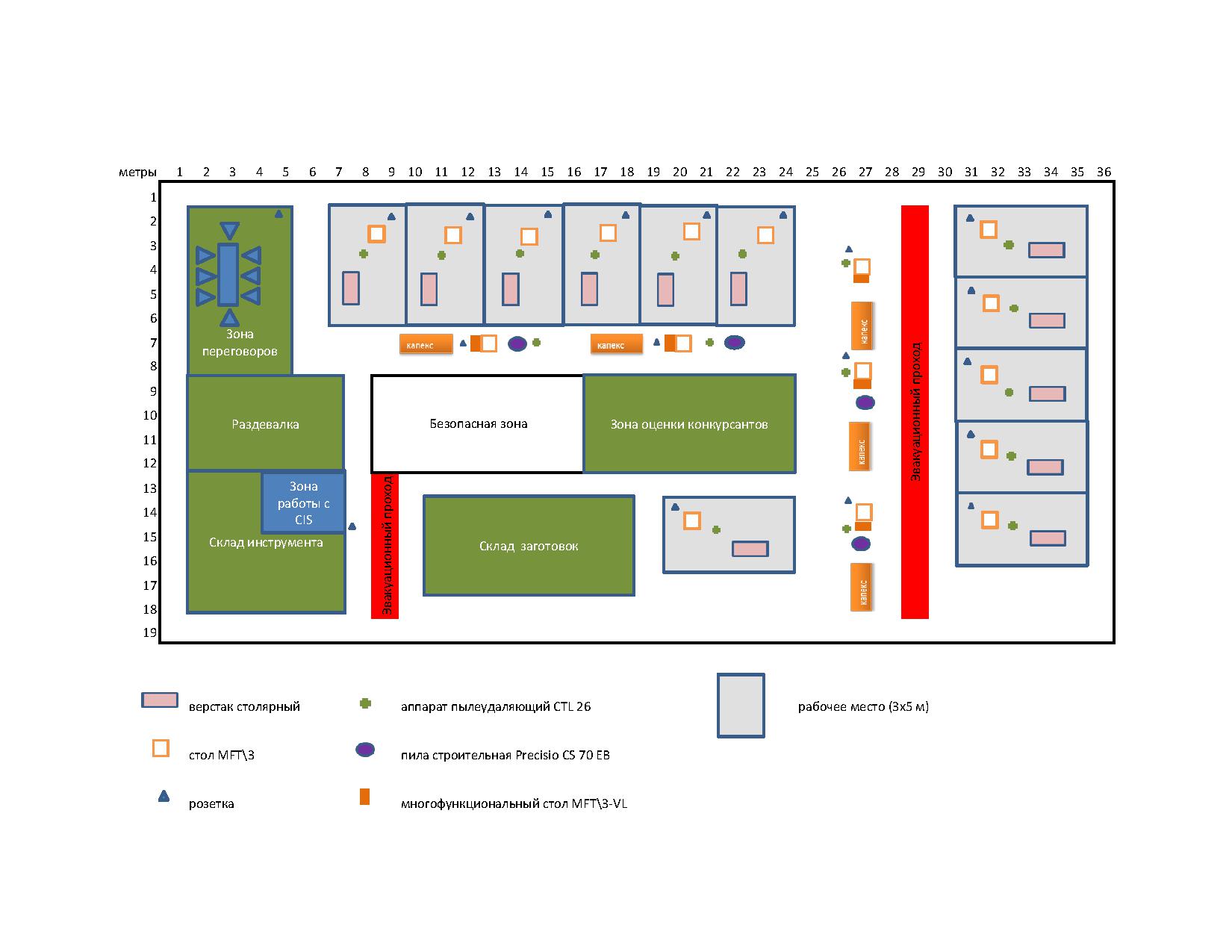 9. ОСОБЫЕ ПРАВИЛА ВОЗРАСТНОЙ ГРУППЫ 14-16 ЛЕТВремя на выполнения задания не должны превышать 4 часов в день.При разработке Конкурсного задания и Схемы оценки необходимо учитывать специфику и ограничения применяемой техники безопасности и охраны труда для данной возрастной группы. Так же необходимо учитывать антропометрические, психофизиологические и психологические особенности данной возрастной группы. Тем самым Конкурсное задание и Схема оценки может затрагивать не все блоки и поля WSSS в зависимости от специфики компетенции.РазделРазделВажность(%)1Чертёж5Специалист должен знать и понимать:Чтение и выполнение чертежей согласно стандартам ISO  Понимание необходимости составления точного чертежа для качественной работыСпециалист должен уметь:Начертить полноразмерный чертёж 1:1 (например, дверь или рама)Чертить все необходимые типы линий: линии видимого контура, выносные и размерные линии, линии невидимого контура и т.п Чертить прямые линии однородной толщины для одного и того же типа линийЧертить точные, с правильными пропорциями детали соединений, четко соблюдать места пересечений. Все скрытые детали должны быть показаны на чертежеРазмеры: убедиться в точности размеров (погрешность до 0,5 мм)При необходимости чертить горизонтальные и вертикальные разрезы каждого компонента (погрешность до 1 мм)Создать законченный чертеж, лишенный грязных пятен от карандашного грифеля или разводов от ластика 2Внутренние соединения20Специалист должен знать и понимать:Внутренние соединения Материалы и процессы их изготовления;Правила техники безопасности при работе с: ручным столярным инструментом электрифицированным инструментомдеревообрабатывающими станками Необходимость плотно подогнанных соединений для формирования поверхности под склейкуСпециалист должен уметь:Создавать аккуратные пазы под шип вручную, с помощью электрифицированного инструмента и деревообрабатывающих станков  (например: электрический фрезер, долбежный станок и т.п.)Создавать пазы под шип, лишенные зарубок от долота или стамескиСоздавать пазы под шип правильного размера для соединения с допустимыми зазорамиСоздавать шипы вручную, с помощью электрифицированного инструмента и д/о станков  (например, традиционная шипорезная пила, японская пила, ленточнопильный станок)Создавать шипы, параллельные и лишенные зарубок от пилы или стамескиСоздавать хорошо подогнанные друг к другу соединения, которые можно соединить методом «плотная посадка»3Внешние  соединения25Специалист должен знать и понимать: Внешние соединения  Материалы и процессы их изготовления;Правила техники безопасности при работе с: ручным столярным инструментом электрифицированным инструментомдеревообрабатывающими станками Необходимость плотно подогнанных соединений для формирования поверхности под склейкуСпециалист должен уметь:Сформировать соединение, соответствующее чертежуСформировать законченные соединенияСформировать соединения с максимальным зазором 0,15 мм в плечахСформировать соединения, не имеющие заполнений или пустот4Отделка поверхности и внешний вид20Специалист должен знать и понимать:Понимание того, что клиент основывает свою оценку проекта на внешнем виде готового столярного изделия Специалист должен уметь:Создать столярное изделие, коробление которого находится в пределах 1 ммСоздать столярное изделие, погрешность углов которого не превышает 1 ммСоздать столярное изделие, детали которого в местах сопряжений не имеют провесовСоздать столярное изделие с последовательностью гнутых формСоздать столярное изделие с идеально подогнанными деталямиСоздать столярное изделие без сколов или других дефектов5Соответствие5Специалист должен знать и понимать:Интерпретация чертежей согласно стандартам ISOПонимание того, что готовая работа должна соответствовать заказу клиентаСпециалист должен уметь:Обеспечить точное соответствие готового изделия чертежуОбеспечить отсутствие в готовом изделии сращений или следов починки6Размер20Специалист должен знать и понимать:Интерпретация чертежей согласно стандартам ISOДемонстрация того, что размеры очень важны, т.к. изделие неправильного размера не подойдёт к тому месту, куда оно должно быть установленоСпециалист должен уметь:Создать столярное изделие, отклонения которого от заданных размеров не превышают 1 мм7Материал5Специалист должен знать и понимать:Знание материалов и процессов их изготовленияПонимание необходимости безотходного и бережливого производстваСпециалист должен уметь:Создать столярное изделие, не допуская ошибок, требующих замен древесиныВсего100КритерийКритерийКритерийКритерийКритерийКритерийКритерийКритерийКритерийКритерийИтого баллов за раздел WSSSБАЛЛЫ СПЕЦИФИКАЦИИ СТАНДАРТОВ WORLDSKILLS НА КАЖДЫЙ РАЗДЕЛВЕЛИЧИНА ОТКЛОНЕНИЯРазделы Спецификации стандарта WS (WSSS)ABCDEFGРазделы Спецификации стандарта WS (WSSS)15550Разделы Спецификации стандарта WS (WSSS)22020200Разделы Спецификации стандарта WS (WSSS)32525250Разделы Спецификации стандарта WS (WSSS)42020200Разделы Спецификации стандарта WS (WSSS)55550Разделы Спецификации стандарта WS (WSSS)62020200Разделы Спецификации стандарта WS (WSSS)75550Итого баллов за критерий520252052051001000КритерийКритерийБаллыБаллыБаллыМнение судейИзмеримаяВсегоAЧертёж325BВнутренние соединения2020CВнешние соединения2525DОтделка и внешний вид15520EСоответствие55FРазмер2020GМатериал55Всего3862100ПогрешностьБаллыВ пределах 0,15 мм100%До 0,4 мм  включительно50%Более 0,4 мм0%ПогрешностьБаллыВ пределах 1мм100%До 2мм и включительно70%До 3мм и включительно40%Более 3мм0%Временные рамкиЛокальный чемпионатОтборочный чемпионатНациональный чемпионатШаблон Конкурсного заданияБерётся в исходном виде с форума экспертов задание предыдущего Национального чемпионатаБерётся в исходном виде с форума экспертов задание предыдущего Национального чемпионатаРазрабатывается на основе предыдущего чемпионата с учётом всего опыта проведения соревнований по компетенции и отраслевых стандартов за 6 месяцев до чемпионатаУтверждение Главного эксперта чемпионата, ответственного за разработку КЗЗа 2 месяца до чемпионатаЗа 3 месяца до чемпионатаЗа 4 месяца до чемпионатаПубликация КЗ (если применимо)За 1 месяц до чемпионатаЗа 1 месяц до чемпионатаЗа 1 месяц до чемпионатаВнесение и согласование с Менеджером компетенции 30% изменений в КЗВ день С-2В день С-2В день С-2Внесение предложений  на Форум экспертов о модернизации КЗ, КО, ИЛ, ТО, ПЗ, ОТВ день С+1В день С+1В день С+1Карандаш простойКарандаши цветныеТочилка для карандашейЛастикСкотч бумажныйЦветные стикеры с клейкой полоскойТранспортир-угломерУгольникЦиркульНабор стамесок (6-24 мм)Набор стамесок (24-60 мм)Рубанки ручныеСтрубциныМалки ручныеРучной рейсмусУровеньКиянкаНаждачная бумага, минимальная зернистость 240Комплект рожковых ключейКомплект накидных ключейКомплект  ключей-шестигранниковШурупы / саморезы (исходя из задания)Фонарик на лобДополнительный прожектор на стойке, максимальная высота 2,0 мУдлинитель промышленныйНабор фрез с обводным роликом и безПростой калькулятор +/-/х/:√Обувь  рабочая усиленная под носком, 200ДжКомбинезон рабочийКуртка к комбинезонуМолотокНожовки ручныеРучное приспособление для заточки инструментовРулетки, Линейки, складные метры с ценой деления 0.5 ммКлей столярный + кисть для клеяФутболкаКепкаЗащитные наушники/ беруши  120 dBЗащитные очки/ маска с безопасным стекломРеспиратор